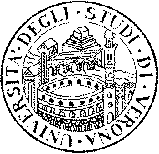 Università degli Studi di VeronaDipartimento di Filologia, Letteratura e LinguisticaGiovedì 13 dicembre 2012ore 16,00, Aula 2.6nell’ambito del quarto ciclo di “Seminari del C.R.E.S.(Centro di Ricerca sugli Epistolari del Settecento)”la prof.ssaSabine Schwarze(Università di Augsburg)terrà una lezione su:Universalità e culturalità:riflessioni su due modelli interpretativi della scrittura scientificaDocenti, dottorandi e studenti sono invitati a partecipare.Il Presidente del C.R.E.S.					Il Direttore del Dipartimento     Prof. Corrado VIOLA					       Prof. Guglielmo BOTTARI